3  latki - język angielski  -    14 .05. 2020r.Witam! Dzisiaj nadal będziemy mówić o ubraniach. Jak zwykle na początku proszę,  niech dzieci  przywitają się z małpką Cheeky i zaśpiewają piosenkę:           https://www.youtube.com/watch?v=7JYV61He7iA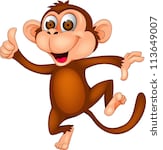 A teraz dzieci przypomną sobie nowe wyrazy określające kilka ubrań. Wchodząc w poniższy link można poćwiczyć wymowę :https://fiszkoteka.pl/zestaw/1348540-3-latki-clothes       DRESS - sukienka                                         SHOES- buty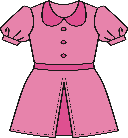 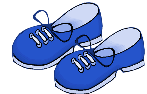    HAT - czapka / kapelusz                  T-SHIRT - podkoszulka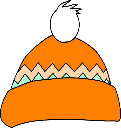 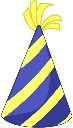 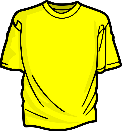 Zabawa „What's missing?”: Rodzic rozkłada na podłodze  obrazki z ubraniami (mogą być prawdziwe  ubrania),  o których jest mowa na lekcji, następnie prosi dziecko o zamknięcie oczu, poleceniem – Close your eyes, i chowa jedną z wcześniej poznanych kart obrazkowych (albo jedno z prawdziwych ubrań) . Następnie zadaniem dzieci jest odgadnięcie jakiej karty lub jakiego elementu garderoby brakuje i podanie jego  angielskiej nazwy. Pod tymi linkami można pobrać i wydrukować karty obrazkowe dotyczące ubrań:https://esl-kids.com/pdf/clothes/small-clothes.pdfhttps://esl-kids.com/pdf/clothes/small-clothes2.pdfA teraz nowa piosenka o ubraniach,  pt. ”It’s party time” (nagranie audio 2.06 do pobrania w linku poniżej)https://drive.google.com/drive/u/0/folders/1sDjYXboTsH_ea3W5H6YbxSSJIh0jo5opIt’s party time!It’s party time! (tańcz w miejscu)It’s party time! (jw.)Put your dress on. (udawaj, że wkładasz sukienkę)Put your dress on. (jw.)It’s party time! (tańcz w miejscu)It’s party time! (jw.)Put your shoes on. (udawaj, że wkładasz buty)Put your shoes on. (jw.)It’s party time! (tańcz w miejscu)It’s party time! (jw.)Put your hat on. (udawaj, że wkładasz kapelusz)Put your hat on. (jw.)Dress, shoes, hat. (udawaj, że wskazujesz swojąsukienkę, buty i kapelusz)It’s party time! (podnieś ręce i zacznij nimi machać)Na koniec dzieci żegnają się z Cheekym piosenką :https://www.youtube.com/watch?v=vyxrwjQrkPgMiłej zabawy Katarzyna Niwińska